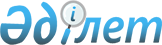 О назначении Шайкенова Н.А. заместителем Премьер-Министра Республики Казахстан - Министром юстицииУказ Президента Республики Казахстан от 3 июля 1995 г. N 2358



          Назначить Шайкенова Нагашбая Амангалеевича заместителем
Премьер-Министра Республики Казахстан - Министром юстиции.





     Президент
Республики Казахстан


					© 2012. РГП на ПХВ «Институт законодательства и правовой информации Республики Казахстан» Министерства юстиции Республики Казахстан
				